ПРОЄКТ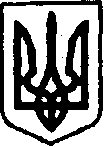 У К Р А Ї Н АКЕГИЧІВСЬКА   СЕЛИЩНА    РАДАІХ СЕСІЯ  VIIІ СКЛИКАННЯР І Ш Е Н Н Я30 квітня  2021 року		     смт  Кегичівка  		                № Про внесення змін до Комплексної природоохоронної програми покращення екологічного стану населених пунктів та територій Кегичівської селищної ради на 2021 рікЗ метою стабілізації і поліпшення стану навколишнього природного середовища, здійснення природоохоронних заходів, забезпечення екологічної безпеки життєдіяльності населення,  сприяння вирішенню низки завдань, що покращать санітарний та екологічний стан населених пунктів селищної ради, керуючись  статтями  4, 10, 25-26, 42, 46, 59  Закону  України  «Про  місцеве самоврядування в Україні», Кегичівська селищна радаВИРІШИЛА: Внести до Комплексної природоохоронної програми покращення екологічного стану населених пунктів та територій Кегичівської селищної ради на 2021 рік, затвердженої рішенням ІІ сесії VІІІ скликання Кегичівської селищної ради від 24 грудня   2020 року № 68 такі зміни:в розділі «Поводження з відходами» пункт 4 «Провести санітарне очищення населених пунктів селищної ради  в рамках  Всеукраїнська акція з благоустрою "За чисте довкілля"» загальна вартість робіт складає -  374,067 тис. грн.доповнити розділ «Охорона і раціональне використання природних рослинних ресурсів і тваринного світу» пунктом 3 такого змісту:«3. Придбання саджанців для озеленення населених пунктів на загальну  суму – 49,980 тис. грн.».Контроль за виконанням даного рішення покласти на постійні комісії з питань бюджету, фінансів, соціально-економічного розвитку та комунальної власності Кегичівської селищної ради (Вікторія ЛУЦЕНКО),  з питань житлово-комунального господарства, транспорту, зв’язку, паливно-енергетичних питань, розвитку підприємництва, громадського харчування та побуту (Олександр МАХОТКА) .Кегичівський  селищний  голова                                                                  Антон ДОЦЕНКО